I. Write a short note for the following questions.					2x10=20Negative spaceMaskingHarmonyThumbnail designsSaturationWarm coloursSan serifKerningSignifiedSymmetryII.  Answer any five of the following in 150words each.  		          (6X5=30)11 What are the different types of layout? Explain 12. Explain gestalt theory with suitable examples.13.What does colour communicate in design? Explain with suitable design 14.What is minimalistic design? Explain. 15. “Creativity is the backbone of GraphicDesign”. Explain in your own words.16. Explain pixel drawing tools in photoshop III.  Answer any TWO of the following in 250 words each.		  (10X2=20)17. Define the term Design Process. Give a broad outline of the design process a designer has to follow explaining each stage.18.What is packaging design? What do you understand withTropicanacase study. Explain in detail.19.What are the principles of design? Explain with suitable examples. ST. JOSEPH’S COLLEGE (AUTONOMOUS), BANGALORE-27ST. JOSEPH’S COLLEGE (AUTONOMOUS), BANGALORE-27ST. JOSEPH’S COLLEGE (AUTONOMOUS), BANGALORE-27ST. JOSEPH’S COLLEGE (AUTONOMOUS), BANGALORE-27ST. JOSEPH’S COLLEGE (AUTONOMOUS), BANGALORE-27ST. JOSEPH’S COLLEGE (AUTONOMOUS), BANGALORE-27ST. JOSEPH’S COLLEGE (AUTONOMOUS), BANGALORE-27ST. JOSEPH’S COLLEGE (AUTONOMOUS), BANGALORE-27BA (VISUAL COMMUNICATION) - IISEMESTERBA (VISUAL COMMUNICATION) - IISEMESTERBA (VISUAL COMMUNICATION) - IISEMESTERBA (VISUAL COMMUNICATION) - IISEMESTERBA (VISUAL COMMUNICATION) - IISEMESTERBA (VISUAL COMMUNICATION) - IISEMESTERBA (VISUAL COMMUNICATION) - IISEMESTERBA (VISUAL COMMUNICATION) - IISEMESTERSEMESTER EXAMINATION: April 2018SEMESTER EXAMINATION: April 2018SEMESTER EXAMINATION: April 2018SEMESTER EXAMINATION: April 2018SEMESTER EXAMINATION: April 2018SEMESTER EXAMINATION: April 2018SEMESTER EXAMINATION: April 2018SEMESTER EXAMINATION: April 2018VC 2217: Visual Design VC 2217: Visual Design VC 2217: Visual Design VC 2217: Visual Design VC 2217: Visual Design VC 2217: Visual Design VC 2217: Visual Design VC 2217: Visual Design Time- 2 1/2 hrsTime- 2 1/2 hrsTime- 2 1/2 hrsMax Marks-70Max Marks-70Max Marks-70This paper contains ONE  printed pages and THREE partsThis paper contains ONE  printed pages and THREE partsThis paper contains ONE  printed pages and THREE partsThis paper contains ONE  printed pages and THREE partsThis paper contains ONE  printed pages and THREE partsThis paper contains ONE  printed pages and THREE partsThis paper contains ONE  printed pages and THREE partsThis paper contains ONE  printed pages and THREE parts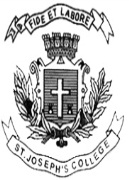 